Publicado en Barcelona el 16/11/2018 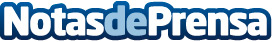 El Impacto de Sostenibilidad de Schneider Electric para el período 2018-2020 supera su objetivo para 2018Schneider Electric mide su progreso de sus compromisos de sostenibilidad a través de 21 indicadores para el período 2018-2020. Los resultados de 12 de los 21 indicadores ya están por encima del objetivo anual. Schneider Electric sigue consolidando sus objetivos a largo plazo al unirse a la iniciativa Global Compact LEAD de las Naciones UnidasDatos de contacto:Júlia Domènech935228612Nota de prensa publicada en: https://www.notasdeprensa.es/el-impacto-de-sostenibilidad-de-schneider_1 Categorias: Nacional Ecología Recursos humanos Otras Industrias http://www.notasdeprensa.es